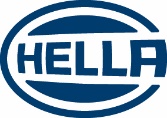         HELLA AUTOTECHNIK, s.r.o.        Družstevní 338/16, 789 85 Mohelnice, Česká republikaDAROVACÍ SMLOUVAHELLA Autotechnik Nova, s.r.o.Družstevní 338/16, 789 85 Mohelnice(dále jen „dárce“)aNázev VOŠ a SŠ automobilní, Zábřehse sídlem: U Dráhy 827/6, 789 01 ZábřehIČ: 00577324Zastupuje:  Ing. Vítězslav Martykán, ředitel školy uzavřeli níže uvedeného dne, měsíce a roku tutoDarovací smlouvuPodle §2055 a následujícího zákona č. 89/2012 Sb., občanského zákoníkuDárce daruje obdarovanému: Soubor komponentů k bezdrátovému připojení internetuDárce prohlašuje, že je výlučným vlastníkem darované věci.Tato smlouva nabývá platnosti a účinnosti dnem jejího podpisu.Tato darovací smlouva upravuje podmínky, za kterých dárce bezplatně poskytne obdarovanému darem následující věci a to za účelem podpory technického vzdělávání. Obdarovanému je znám stav daru.Dar je nabýván do vlastnictví Olomouckého kraje a hospodaření příspěvkové organizace Vyšší odborná škola a Střední škola automobilní, Zábřeh, U Dráhy 6.Tato smlouva se vyhotovuje ve dvou vyhotoveních, z nichž každé má platnost originálu. Každá smluvní strana obdrží jedno vyhotovení.Smluvní strany prohlašují, že tato darovací smlouva byla sepsána na základě pravdivých údajů, a že souhlasí s jejím obsahem. Soubor komponentů k bezdrátovému připojení internetu.V Mohelnici dne 26.01.2021…………………………………………..  			   …………………………………………..  „dárce“							             „obdarovaný“		                 jednatel společnosti						              ředitel školy        HELLA Autotechnik Nova, s.r.o.					    VOŠ a SŠ automobilní, ZábřehBankovní spojení / Banks:										       CZK – ČSOB, č.ú.: 						EUR – UnicreditBank, č.ú.: 							                               Tel.: +420 583 498 111IBAN: 						                                                                 	Fax: +420 583 498 109Swift: BACXCZPP										www.hella.comDIČ:                                                                 							e-mail: hat@hella.comPředávací protokolPříloha: Předávací protokolPředávající:Zastupuje: Přebírající:Dnešního dne………………………..předávající předal a přebírající převzal darem pro vzdělávací účely níže uvedenou učební pomůcku:………………………………………………….			………………………………………………….Podpis a razítko předávajícího			              Podpis a razítko přebírajícíhoDarovaná věc:ks,-Kč bez DPH:,-Kč s DPH:OAW-4550OmniAccess Wireless LAN 4550 controller/switch13947,19OAW-AP224OmniAccess AP22418702849,42OAW-AP225OmniAccess AP22513947,19AP-ANT-1FAP Antenna with integrated cellular interference filter2710531274,13AP-ANT-163 Element MIMO Antenna in a single mechanical package9351424,71OAW-AP-LAP16Access Point License (16 Access Point License)13947,19OAW-AP-LAP2Access Point License (2 Access Point License)27894,38OAW-AP-PEFNG16Policy Enforcement Firewall Module (16 AP License)13947,19OAW-AP-PEFNG2Policy Enforcement Firewall Module (2 AP License)27894,38OAW-AP-RFP16RF Protect License including WIP and Spectrum (16 AP Support)13947,19OAW-AP-RFP2RF Protect License including WIP and Spectrum (2 AP Support)27894,38OmniStack LS 6248P13507613,47OmniStack LS 6224P13947,19OmniStack LS 62BP P11429519,09Celkem9035104247,1Název
se sídlem: VOŠ a SŠ automobilní, Zábřeh
se sídlem: U Dráhy 827/6, 789 01 Zábřeh
IČ: 00577324
zastupuje: ředitel školy